Neighbourhood Party
Registration Form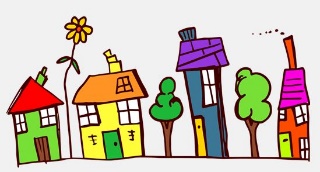 Please refer to the Host a Neighbourhood Party - Shire of Chittering Information package available for download here: https://www.chittering.wa.gov.au/community/community.aspxIf you would like some assistance completing this form, please contact the Shire Community Development Team on 9576 4645 or email: funding@chittering.wa.gov.au.SECTION 1: EVENT APPLICATIONORGANISER DETAILS:NEIGHBOURHOOD PARTY VENUE:ROAD CLOSURE REQUEST:FUNDING REQUEST:The Shire is offering up to $200 towards the cost of promotions (i.e. printing of invitations), entertainment, decorations or hire of equipment.Funding MAY NOT be used for any of the following:Administrative Costs, including wages or salaries.Vehicle ExpensesAlcoholAny purpose deemed by the Shire of Chittering to be outside of the “intended” use.If you wish to apply for this funding please complete the following section:
OTHER CONDITIONSCouncil reserves the right to consider and allocate funds without the right of appeal.Council reserves the right to request further information.Event notification forms will need to be completed for any public event.SHIRE WORKS ASSISTANCEIf you require assistance from the Shire to prepare a local reserve or public space a works request will need to be raised.
      SECTION 2. EVENT AQUITTALAT THE COMPLETION OF YOUR EVENT PLEASE RETURN YOUR COMPETED COPY OF THE ABOVE WITH THE BELOW SECTION COMPLETED.AQUITTALI,     	          certify that the amount of $     	   received for the purpose of a Neighbourhood Party, has been expended in accordance with the conditions outlined in the Shire of Chittering Neighbourhood Party guidelines.Organiser Name:Organiser Contact Phone:Email:Organiser home address:Proposed Venue Address:Proposed event date     /     /     Time of eventfrom:      	   to:      Are you seeking a full or partial closure of a local road for the event:Are you seeking a full or partial closure of a local road for the event:Are you seeking a full or partial closure of a local road for the event:Yes 	No	If yes, please list the road/s you are seeking to close.If it is a partial road closure, please identify from what street addresses you propose closing the road.If yes, please list the road/s you are seeking to close.If it is a partial road closure, please identify from what street addresses you propose closing the road.Time of proposed street closureTime of proposed street closureFrom:     	to:     From:     	to:     Have you gained approval from affected residentsHave you gained approval from affected residentsYes	 (please attach evidence)	                 No Yes	 (please attach evidence)	                 No Supporting document checklist   Site plan   Evidence of resident support   Site plan   Evidence of resident support   Site plan   Evidence of resident supportN.B. please include in your site plan an indication of where you are proposing to close roads,proposed traffic flow options around the road closure, access and egress points for pedestrians, rubbish collection points etc.N.B. please include in your site plan an indication of where you are proposing to close roads,proposed traffic flow options around the road closure, access and egress points for pedestrians, rubbish collection points etc.N.B. please include in your site plan an indication of where you are proposing to close roads,proposed traffic flow options around the road closure, access and egress points for pedestrians, rubbish collection points etc.N.B. please include in your site plan an indication of where you are proposing to close roads,proposed traffic flow options around the road closure, access and egress points for pedestrians, rubbish collection points etc.Requested funding amount: $     Please describe the items that the funding will be used for:Location of requestDescription of what you need done (i.e. rubbish removal from full facility bins, lawn mowing, additional rubbish event bins ETC.Funded amount:$     Funds Spent$     Please tell us some of the outcomes of your event.Please tell us some of the outcomes of your event.Please tell us some of the outcomes of your event.Please tell us some of the outcomes of your event.Do you have any suggestions for other Neighbourhood Party hosts considering holding an event?Do you have any suggestions for other Neighbourhood Party hosts considering holding an event?Do you have any suggestions for other Neighbourhood Party hosts considering holding an event?Do you have any suggestions for other Neighbourhood Party hosts considering holding an event?SignatureDate     /     /     